SESSIE 1: keuze uit de foto’sSESSIE 2: van wens naar doel Afspraken die gemaakt zijn:Verslag Foto-interview PONaam kind: Geboortedatum: School:Datum interview: Groep: Interviewer: Keuze foto’s  JA stapel:(ja, dat wil ik graag verbeteren of leren)Opvallende foto’s NEE stapel:(nee, dat kan ik al, of hoef/ wil ik niet verbeteren)Wat stond niet op de foto’s en wil je toch op de ja-stapel?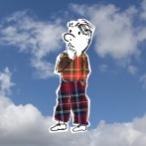 Welke foto’s heb je nog van stapel veranderd?Keuze uit de JA stapel in volgorde van belangrijkheid1.2.3.TOVERKAART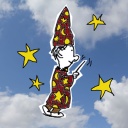 Als je hebt getoverd, wat zou er hierbij veranderen?Waaraan zou je dit merken? Hoe merken anderen dit op? Is het al eens een keer zo gegaan?VOORDEEL KAARTHet lukt, wat is daar fijn aan? 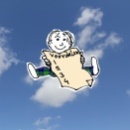 Welke voordelen heeft dit? Noem er zoveel mogelijk voor jezelf en voor anderen. Schaalvraag UITVOERING1-10Hoe vind je dat het nu gaat?1.2.3.Mijn doel is : TROTS KAARTJouw krachten en talenten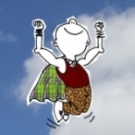 Waar ben je al goed in? Hoe kan je dat hierbij helpen?GEREEDSCHAP KAARTWelke hulp/ hulpmiddelen kun je hierbij inzetten? 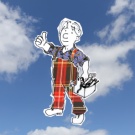 Wat kun je doen als het een keer niet lukt?Wat ga je daarvoor oefenen?Waar en wanneer?Hoe vaak en met wie?